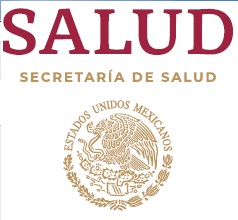 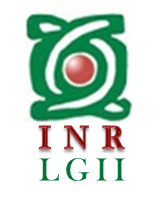                                                                                                                                                    FECHA:            /          /	  PISO:                                                                                                                                                     DIA      MES     AÑO                     SERVICIO:  			                                      HORA DE SUPERVISIÓN DEL DIETISTA:DESAYUNO                                    COMIDA                                    CENADIETISTA SUPERVISANOMBRE Y FIRMA                                                                                   HORA DE ENTREGA DE DIETAS AL PISO POR COCINA:TIPO DE DIETAPRESENTACIÓNPRESENTACIÓN   CANTIDAD   CANTIDAD  TEMPERATURA  TEMPERATURAOBSERVACIONESTIPO DE DIETABMSIAIOBSERVACIONES